NEW VISION COMMUNITY UNITED CHURCH38 Aldborough Ave, St. Thomas N5R 4T1519-631-5705visioncc2023@outlook.com April 21st, 2024Fourth Sunday of EasterWE GATHER Welcome & Announcements Acknowledging Our Kinship Candle Lighting – One: It is true that one candle cannot put out the darkness.All: It is also true that one candle pushes back the dark.One: Let this candle shine – in our eyes and hearts.All: Let one candle be a reminder of the Spirit within us all. Call To Worship – One: In this time of worship and throughout our lives, we call on God. In moments when we search for the power to act justly, All: let us do so in the name of Jesus Christ of Nazareth. One: In situations when our lips long for powerful words to speak, All: let us do so in the name of Jesus Christ of Nazareth. One: At times when we feel lost and need to find the power to follow, All: let us do so in the name of Jesus Christ of Nazareth. One: When it is easier to hate, and we desperately need the power to love, All: let us do so in the name of Jesus Christ of Nazareth. One: God offers salvation, transformation, solace, and refuge. In it, we obtain the power to act, the power to speak, the power to follow, and the power to love. All: In all we do and all we say, let us do so in the name of Jesus Christ of Nazareth. One: Come, let us worship.Gathering Hymn –326 VU - O For a Thousand Tongues to Sing.Prayer of Confession One: In our doubts, we have and turned towards false securities, hopes, and promises. All: In our ignorance, we have invested in artificial love and cheap grace. One: In our defiance, we have denied our beliefs and ignored your guidance. All: We, too, have rejected the stone in these ways and others. One: In this silence, we confess our acts of rejection now. All: Gracious Lord, help in your Spirit to see the ways we have erred.One: Gracious Lord, forgive and lift us up, that our tomorrow will be done in your will. All: Hear our confessions as recognition for wrongs done in the past and hope for transformation to come. Amen.
Words of Assurance Hymn – 342 VU- You Servants of God.WE LISTEN FOR GOD’S WORDReflections on the word.Scripture Reading -  John 10:11-18 Ministry of MusicMeditation – Good Shepherd or…..?Hymn – 570 VU - Jesus’ Hands were Kind Hands.RESPOND TO GOD’S WORDInvitation to Offering Offering Hymn - Grant Us, God, the Grace of Giving - 540 VU	Grant us, God, the grace of giving,	with a spirit large and free,	that ourselves and all our living	we may offer faithfully.Offering Prayer Prayers of Thanksgiving and Concern The Lord’s Prayer:Closing Hymn – 661 VU- Come to My Heart Lord Jesus. Commission and Benediction - UPCOMING EVENTSApril 23 : Knitting 9:30am       Scouting 6pmApril 24: Disking -2pm      Choir-6:30pmApril 26: Concert at EESS 7:30pm. See Joe Willert or Murray Adlam for ticketsFRIENDS OUTREACH FUNDRAISING PROJECTSZPre-Mother’s Brunch on May 5th following Worship service:Scrambled eggs/Ham/Sausages/PancakesHash Brown Casserole/Maple Syrup/ToastJam/Fruit Cocktail/CookiesFree Will Donation - Suggesting $10/personReserve by contacting Jim Hunter (519.631.6128)By April 28th️Dessert and Euchre PartyMay 6, 2024Dessert at 6:30 pm    $10 per personReserve a table/tickets by contactingLynda Hunter (519.631.6128) or Friends ExecutiveBy April 28thAylmer Area Community Band and Choir are holding their spring concert "The Music of Hollywood ", Friday April 26th at 7:30 pm at East Elgin Secondary School in Aylmer. Both Murray Adlam and Joe Willert have tickets.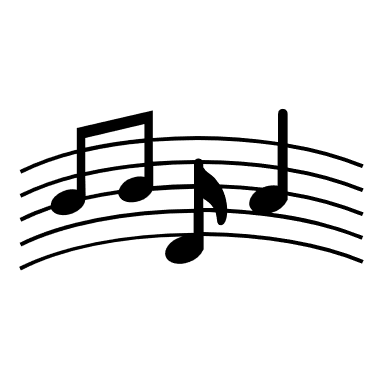 